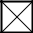 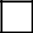 barevnost vnitřního bloku publikace:černobílý oboustranný tisk (1/1)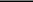  barevný oboustranný tisk (4/4)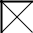 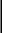 (tisk do krajů s nutným přesahem tisku mimo výsledný formát oříznutého produktu, vykrývá nepřesnosti při stohovém řezu, obvyklé v časopisech či reklamních tiskovinách)další specifikace:Máte-li již hotová tisková data publikace, je ideální připojit je k podkladům pro výběrové řízení. Tiskárna tak bude moct zakázku lépe nacenit.nehodící se škrtněteStránka 1 z 2Specifikace tisku publikace pro DNS – příloha k žádance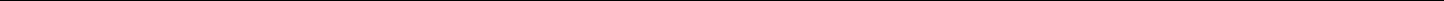 Zkušební nátisk bude dodán do 3 pracovních dnů od dodání tiskových dat, popř. od dodání opravených datpřípadě požadavku dalšího zkušebního výtisku. Z předešlých zkušeností je známo, že zkušební výtisk bývá dodáván v rozmezí 2-3 dnů.Po schválení zkušebního výtisku, popř. po dodání tiskových dat, kdy nepožaduji zkušební výtisk, žádám, abybyla hotová zakázka dodána do 14 dnů (berte prosím v úvahu, že např. u pevné vazby bývá nereálné dodání zakázky do týdne či dvou) a to na adresu: Západočeská univerzita v Plzni, Fakulta právnická, Katedra ústavního a evropského práva, Sady Pětatřicátníků 14, 301 00 Plzeň.další specifikace:předpokládaná/maximální cena zakázkySoučasná jednotková cena bez DPH 16,00 KčMaximální jednotková cena bez DPH 20,00 KčStránka 2 z 2Specifikace tisku publikace pro DNS – příloha k žádanceSpecifikace tisku publikace pro DNS – příloha k žádanceSpecifikace tisku publikace pro DNS – příloha k žádanceSpecifikace tisku publikace pro DNS – příloha k žádanceSpecifikace tisku publikace pro DNS – příloha k žádanceNázev položky:manuály FPRmanuály FPRNázev publikace:Manuál postupů / rozděleno na samostatných 9 manuálůManuál postupů / rozděleno na samostatných 9 manuálůManuál postupů / rozděleno na samostatných 9 manuálůManuál postupů / rozděleno na samostatných 9 manuálůAutor:doc. Forejtovádoc. ForejtováPracoviště:FPR/KÚPFPR/KÚPpočet ks1980 ks (9 různých variant po 220 ks)1980 ks (9 různých variant po 220 ks)1980 ks (9 různých variant po 220 ks)1980 ks (9 různých variant po 220 ks)formátA5orientace papíruorientace papíruna výškuna šířkuna šířkuvazbaV1obálkapapírgramáž v g- 120g   typ papíru - křídový papírgramáž v g- 120g   typ papíru - křídový papírgramáž v g- 120g   typ papíru - křídový papírgramáž v g- 120g   typ papíru - křídový papírbarevnost obálkyčernobílebarevněbarevněpotisk obálkyjednostranněoboustranněoboustrannělamino obálkyanonematné laminolesklé laminojednostrannéoboustranné laminooboustranné laminolak obálkyanonejednostrannéoboustranné lakování obálkyoboustranné lakování obálkytisk na hřbetuanonedalší specifikace:vnitřní blokpočet stran12 stran (16 stran včetně obálky)12 stran (16 stran včetně obálky)12 stran (16 stran včetně obálky)12 stran (16 stran včetně obálky)papírgramáž v g- min. 100ggramáž v g- min. 100gtyp papíru – křídový papírtyp papíru – křídový papírtyp papíru – křídový papírsmíšená barevnost:1 barevně jensmíšená barevnost:1 barevně jenstran, které budou jako:příloha na začátku, uprostřed, na konci publikace2různě v publikaciv textujsounejsou obrázky, grafy, fotografie apod.spadávka textu:anonetechnologie tiskudigitálníofsetovýna technologii nezáležízkušební výtiskanonetištěný:svázanýnesvázanýelektronickýPo případné opravěbudunebudu chtít další zkušební výtisknebudu chtít další zkušební výtisktištěný:svázanýnesvázanýelektronický